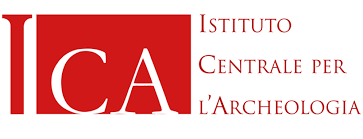 Alma Mater Studiorum – Università di BolognaScuola di Specializzazione in Beni ArcheologiciSeminario onlineLe attività dell’Istituto Centrale per l’Archeologia nel supporto agli scavi e alle ricerche nel territorio nazionale (Archeologia preventiva; Concessioni di scavi e ricerche)Mercoledi 20 gennaio 2021Ore 10.00-13.00Dott. Elena Calandra (Dirigente del Servizio II – Scavi e tutela del Patrimonio archeologico della DGABAP: Direttore ad interim dell’Istituto Centrale per l’Archeologia); dott. Valeria Acconcia; dott. Valeria Boi; dott. Annalisa Falcone (Funzionari Archeologi, Istituto Centrale per l’Archeologia)Ore 10.00-11.30:Il ruolo dell’ICA a supporto delle attività di ricerca nel territorio nazionale;Il Geoportale Nazionale per l’Archeologia e il progetto Ariadne+;Le concessioni di scavo e ricerche: introduzione normativa; la standardizzazione del flusso documentale e della consegna della documentazione di scavo per il Geoportale Nazionale per l’Archeologia;L’archeologia preventiva: introduzione normativa; la standardizzazione della consegna della documentazione dalle ricerche nell’ambito delle infrastrutture per la digitalizzazione dei dati del patrimonio culturale predisposti dal MiBACT;Ore 11.45-13.00 - Dimostrazioni pratiche sugli applicativi per il caricamento e la pubblicazione dei dati sul Geoportale Nazionale per l’Archeologia:compilazione del form per la consegna della documentazione relativa alle concessioni di scavo;compilazione del template per la raccolta dei dati provenienti da interventi di archeologia preventiva e altre attività di tutela MiBACT.Riunione di Microsoft TeamsPartecipa sul computer o con l'app per dispositivi mobiliFai clic qui per partecipare alla riunioneAltre informazioni | Opzioni riunione